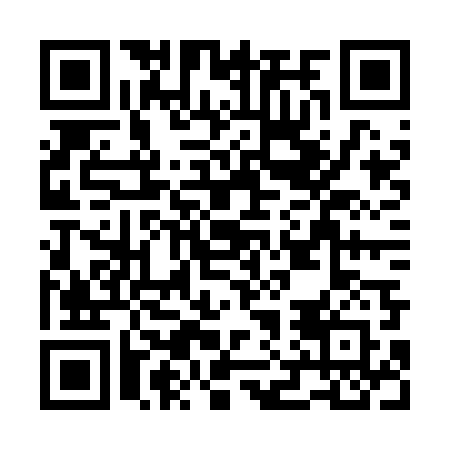 Ramadan times for Wierzchocina, PolandMon 11 Mar 2024 - Wed 10 Apr 2024High Latitude Method: Angle Based RulePrayer Calculation Method: Muslim World LeagueAsar Calculation Method: HanafiPrayer times provided by https://www.salahtimes.comDateDayFajrSuhurSunriseDhuhrAsrIftarMaghribIsha11Mon4:164:166:1512:013:505:485:487:4012Tue4:144:146:1212:013:515:505:507:4213Wed4:114:116:1012:003:535:525:527:4414Thu4:084:086:0712:003:545:545:547:4615Fri4:064:066:0512:003:565:565:567:4816Sat4:034:036:0211:593:575:585:587:5017Sun4:004:006:0011:593:596:006:007:5218Mon3:573:575:5811:594:006:016:017:5419Tue3:543:545:5511:594:026:036:037:5720Wed3:523:525:5311:584:036:056:057:5921Thu3:493:495:5011:584:056:076:078:0122Fri3:463:465:4811:584:066:096:098:0323Sat3:433:435:4511:574:086:116:118:0624Sun3:403:405:4311:574:096:136:138:0825Mon3:373:375:4011:574:116:156:158:1026Tue3:343:345:3811:574:126:166:168:1327Wed3:313:315:3511:564:146:186:188:1528Thu3:283:285:3311:564:156:206:208:1729Fri3:253:255:3011:564:166:226:228:2030Sat3:223:225:2811:554:186:246:248:2231Sun4:194:196:2512:555:197:267:269:251Mon4:164:166:2312:555:217:287:289:272Tue4:124:126:2112:545:227:297:299:303Wed4:094:096:1812:545:237:317:319:324Thu4:064:066:1612:545:257:337:339:355Fri4:034:036:1312:545:267:357:359:376Sat3:593:596:1112:535:277:377:379:407Sun3:563:566:0812:535:297:397:399:438Mon3:533:536:0612:535:307:417:419:459Tue3:493:496:0412:525:317:427:429:4810Wed3:463:466:0112:525:337:447:449:51